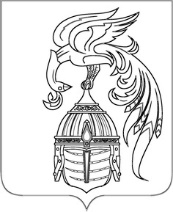 ИВАНОВСКАЯ ОБЛАСТЬАДМИНИСТРАЦИЯ ЮЖСКОГО МУНИЦИПАЛЬНОГО РАЙОНАПОСТАНОВЛЕНИЕот _____________№_______-пг. ЮжаВ целях приведения муниципальных правовых актов в соответствие                       действующему законодательству, Администрация Южского муниципального района п о с т а н о в л я е т:	1. Отменить постановление Администрации Южского муниципального района от 29.05.2023 № 523-п «Об утверждении Положения о порядке сообщения лицами, замещающими муниципальные должности, и муниципальными служащими Администрации Южского муниципального района о получении подарка в связи с протокольными мероприятиями, служебными командировками и другими официальными мероприятиями, участие в которых связано с исполнением ими служебных (должностных) обязанностей, сдачи и оценки подарка, реализации (выкупе) и зачисления средств, вырученных от его реализации».         2.     Опубликовать настоящее постановление в официальном издании «Правовой Вестник Южского муниципального района» и разместить на официальном сайте Южского муниципального района в информационно-телекоммуникационной сети «Интернет».Исполняющий полномочия ГлавыЮжского муниципального района                                                С.В. ЛелюхинаЛИСТ СОГЛАСОВАНИЯк проекту правового актаПостановление Администрации Южского муниципального района «Об утверждении Положения о порядке сообщения лицами, замещающими муниципальные должности, и муниципальными служащими Администрации Южского муниципального района о получении подарка в связи с протокольными мероприятиями, служебными командировками и другими официальными мероприятиями, участие в которых связано с исполнением ими служебных (должностных) обязанностей, сдачи и оценки подарка, реализации (выкупе) и зачисления средств, вырученных от его реализации».Проект постановления вносит:  Отдел правового обеспечения, муниципальной службы и контроля Администрации Южского муниципального района В связи с чем вносится проект:       текущие вопросыПроект согласован:Исполнил:исп. Шутова О.Ю.тел. 8(49347)22778kadrs@yuzha.ruОб отмене постановления Администрации Южского муниципального района от 29.05.2023 № 523-п «Об утверждении Положения о порядке сообщения лицами, замещающими муниципальные должности, и муниципальнымислужащими Администрации Южского муниципального района о получении подарка в связи с протокольными мероприятиями, служебными командировками и другими официальными мероприятиями, участие в которых связано с исполнением ими служебных (должностных) обязанностей, сдачи и оценки подарка, реализации (выкупе) и зачисления средств, вырученных от его реализации»Дата поступленияДатавизированияДолжность Ф.И.О.Замечания    ПодписьПискунов Ю.А., заместитель главы администрации, начальник отдела правового обеспечения, муниципальной службы и контроляКапралов В.Н., Начальник отдела общественной и информационной политики